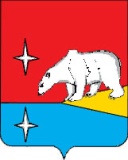 АДМИНИСТРАЦИЯГОРОДСКОГО ОКРУГА ЭГВЕКИНОТП О С Т А Н О В Л Е Н И ЕО внесении изменений в постановление Администрации Иультинского муниципального района от 20 ноября 2015 года № 131-паВ целях уточнения объемов финансирования Муниципальной программы «Содержание, развитие и ремонт инфраструктуры городского округа Эгвекинот на 2016-2018 годы», Администрация городского округа Эгвекинот ПОСТАНОВЛЯЕТ:Внести в постановление Администрации Иультинского муниципального района от 20 ноября 2015 года № 131-па «Об утверждении Муниципальной программы «Содержание, развитие и ремонт инфраструктуры городского округа Эгвекинот на 2016-2018 годы» следующие изменения:1.1. Паспорт Муниципальной программы «Содержание, развитие и ремонт инфраструктуры городского округа Эгвекинот на 2016-2018 годы» изложить в редакции согласно приложению 1 к настоящему постановлению.1.2 Приложение 1 к Муниципальной программе «Содержание, развитие и ремонт инфраструктуры городского округа Эгвекинот на 2016-2018 годы» изложить в редакции согласно приложению 2 к настоящему постановлению.2. Настоящее постановление обнародовать в местах, определенных Уставом городского округа Эгвекинот, и разместить на официальном сайте Администрации городского округа Эгвекинот в информационно-телекоммуникационной сети «Интернет».3. Настоящее постановление вступает в силу со дня обнародования.4. Контроль за исполнением настоящего постановления возложить на Управление промышленной и сельскохозяйственной политики Администрации городского округа Эгвекинот (Абакаров А.М.).Приложение 1 к постановлению Администрации городского округа Эгвекинот от  17 октября 2017 года №  273  -паПАСПОРТМуниципальной программы«Содержание, развитие и ремонт инфраструктуры городского округа Эгвекинот на 2016-2018 годы» (далее – Муниципальная программа)Содержание задачи и обоснование необходимости ее решения программными методамиДля стабильного и качественного развития территорий городских и сельских поселений необходимо осуществление мер по повышению уровня и качества жизни населения, поддержанию в технически исправном состоянии объектов жилищно-гражданского назначения, объектов благоустройства территорий, дорожных покрытий, объектов освещения, уходу и содержанию кладбищ, находящихся в муниципальной собственности. В сельских поселениях существуют проблемы, связанные с ограничением численности безнадзорных животных. Низкими темпами снижается рост численности бродячих и безнадзорных животных, угрожающих жизни и здоровью населения.Недостаточное и слабое освещение улиц является помехой для безопасного передвижения населения городского округа, а также способствует развитию криминальной обстановки.Одним из факторов, влияющих на формирование Программы, является текущее состояние систем коммунальной инфраструктуры - объектов, используемых для утилизации (захоронения) твердых бытовых отходов производства и потребления. Плохая организация данного процесса отрицательно влияет на экологическую обстановку.Значимость проблемы и ограниченность бюджетных средств муниципальных образований определяют целесообразность использования программно-целевого метода.Реализация комплексного и системного решения, обеспечивающего кардинальное улучшение качества жизни населения и содействующего эффективности использования выделяемых средств на развитие инфраструктуры, благоустройство городских и сельских поселений городского округа Эгвекинот, является наиболее эффективной в рамках исполнения мероприятий данной Муницпальной программы.Реализация Муниципальной программы позволит повысить уровень и качество жизни населения путем развития малоэтажного жилищного строительства, улучшения благоустройства территорий, технического состояния объектов жилищно-гражданского назначения. Выполнение мероприятий Муниципальной программы окажет положительное влияние на развитие малоэтажного жилищного строительства, социальной сферы городских и сельских поселений городского округа Эгвекинот.II. Основные цели и задачи Муниципальной программыIII. Сроки и этапы реализации Муниципальной программыРеализация Муниципальной программы будет осуществляться в 2016-2018 годах (без разделения на этапы).IV. Ресурсное обеспечение Муниципальной программыОбщий объём финансирования Муниципальной программы составляет 477 360,46 тыс. рублей, из них:за счёт средств окружного бюджета –135 861,83 тыс. рублей, в том числе по годам:в 2016 году –  963,0 тыс. рублей;в 2017 году –  133 993,73 тыс. рублей;в 2018 году –  963,0 тыс. рублей;за счёт средств местного бюджета –341 498,63 тыс. рублей, в том числе по годам:в 2016 году –  85 106,40 тыс. рублей;в 2017 году–   162 613,83 тыс. рублей;в 2018 году –  93 778,40 тыс. рублей.V. Механизм реализации Муниципальной программыМеханизм реализации программы основан на обеспечении достижения запланированных результатов и величин, установленных в целевых индикаторах, а также с учётом выполнения предусмотренных мероприятий, направленных на создание условий для обеспечения населения коммунальными услугами нормативного качества.Муниципальная программа реализуется во взаимодействии с Управлением промышленной и сельскохозяйственной политики Администрации городского округа Эгвекинот.VI. Перечень целевых индикаторов и показателей Муниципальной программыОценка результатов реализации Программы производится на основе качественных и количественных показателей, непосредственно характеризующих изменение исходного состояния объектов муниципальной собственности и окружающей среды.VII. Организация управления и контроль за ходом реализации Муниципальной программыТекущее управление и контроль за реализацией Муниципальной программы осуществляет ответственный исполнитель.В соответствии с порядком, установленным Постановлением Администрации Иультинского муниципального района № 118-па от 05 ноября 2015 года «Об утверждении Порядка разработки, реализации и оценки эффективности муниципальных программ городского округа Эгвекинот», ответственный исполнитель представляет в Управление финансов, экономики и имущественных отношений городского округа Эгвекинот:ежеквартально, в срок до 15 числа месяца, следующего за отчетным кварталом, аналитическую информацию о выполнении подпрограмм и мероприятий Муниципальной программы по установленной форме;ежегодно, в срок до 1 февраля года, следующего за отчетным, информацию о ходе реализации Муниципальной программы в разрезе каждой подпрограммы и мероприятий по установленной форме с пояснительной запиской.Приложение 2к постановлению Администрации городского округа Эгвекинот от 17 октября 2017 года № 273 -па»от 17 октября 2017 года  №  273 -па                             п. ЭгвекинотГлава Администрации                           Р.В. КоркишкоОтветственный исполнитель  Муниципальной программыУправление промышленной и сельскохозяйственной политики Администрации городского округа Эгвекинот.Соисполнители Муниципальной программыОтсутствуют.Участники Муниципальной программыОтсутствуют.Перечень ПодпрограммОтсутствуют.Программно-целевые инструменты Муниципальной ПрограммыМуниципальная программа не содержит ведомственные целевые программы и отдельные мероприятия.Цели Муниципальной программыСодействие развитию инфраструктуры и поддержке благоустройства городских и сельских поселений городского округа Эгвекинот;создание безопасных и благоприятных условий проживания граждан;контроль и улучшение состояния дорожных покрытий;развитие системы уличного освещения;создание зеленых зон и цветочных клумб на территории городского округа Эгвекинот;поддержание кладбищ в ухоженном состоянии;снижение численности популяции бродячих собак на территории городского округа Эгвекинот;улучшение жилищных условий граждан, проживающих в ветхом, аварийном жилищном фонде, обеспечение жильем льготных категорий граждан;обеспечение населения благоустроенным жильем эконом-класса, отвечающего требованиям безопасности и экологичности;организация бесперебойной утилизации (захоронения) ТБО;разработка проектно-сметной документации на строительство (реконструкцию) полигонов твердых коммунальных отходов в соответствии с требованиями государственных стандартов, социальных норм и нормативов.Задачи Муниципальной программыРеконструкция, ремонт объектов муниципальной собственности в соответствии с требованиями государственных стандартов, социальных норм и нормативов;обустройство населённых пунктов; обеспечение комфортных условий проживания населения городского округа Эгвекинот;обеспечение надлежащего состояния дорожных покрытий;обеспечение качественного содержания, своевременного ремонта уличного и дворового освещения, инженерных сетей;проведение работ по озеленению населенных пунктов городского округа Эгвекинот;обеспечение надлежащего состояния кладбищ;регулирование численности популяции бродячих собак на территории городского округа Эгвекинот;обеспечение ежегодного роста объёмов ввода жилья;приобретение (выкуп) жилых помещений в многоквартирных домах, необходимых для переселения граждан из аварийного жилищного фонда, признанного таковым после 1 января 2012 года;улучшение жилищных условий граждан, проживающих в ветхом, аварийном жилищном фонде;обеспечение жильем льготных категорий граждан;обеспечение строительства (реконструкции) полигонов твердых коммунальных отходов в соответствии с требованиями государственных стандартов, социальных норм и нормативов;обеспечение жителей городского округа Эгвекинот услугами по вывозу и утилизации (захоронению) твердых бытовых отходов;улучшение экологической ситуации на территории городского округа Эгвекинот.Целевые индикаторы (показатели) Муниципальной программыКоличество отремонтированных объектов жилищного фонда в соответствии с требованиями государственных стандартов, социальных норм и нормативов;контроль и улучшение состояния дорожных покрытий;обеспечение качественного содержания, своевременного ремонта уличного освещения, инженерных сетей уличного освещения;поддержание в надлежащем состоянии объектов благоустройства;поддержание кладбищ в ухоженном состоянии;снижение численности популяции бродячих собак на территории городского округа; обеспечение жителей городского округа Эгвекинот услугами утилизации (захоронению) твердых бытовых отходов;улучшение жилищных условий граждан, проживающих в ветхом, аварийном жилищном фонде, обеспечение жильем льготных категорий граждан;количество приобретённых у застройщиков квартир;количество разработанных проектно-сметных документаций на строительство (реконструкцию) полигонов твердых коммунальных отходов.Сроки и этапы реализации Муниципальной программы2016-2018 годы (без разделения на этапы)Объёмы финансовых ресурсов Муниципальной программыОбщий объём бюджетных ассигнований Муниципальной программы составляет 477 360,46 тыс. рублей, из них: за счёт средств окружного бюджета –135 861,83 тыс. рублей, в том числе по годам:в 2016 году –  963,0 тыс. рублей;в 2017 году –  133 993,73 тыс. рублей;в 2018 году –  963,0 тыс. рублей;за счёт средств местного бюджета –341 498,63 тыс. рублей, в том числе по годам:в 2016 году –  85 106,40 тыс. рублей;в 2017 году–   162 613,83 тыс. рублей;в 2018 году –  93 778,40 тыс. рублей.Ожидаемые результаты реализации Муниципальной программыПовышение уровня и качества жизни населения городского округа Эгвекинот за счёт создания благоприятных условий для жизнедеятельности;повышение уровня и качества жизни населения городского округа Эгвекинот за счёт строительства нового жилья;снижение числа случаев укусов людей бродячими и безнадзорными животными;снижение уровня санитарно-эпидемиологического неблагополучия территории городского округа;обеспечение бесперебойного оказания услуг по утилизации (захоронению) твердых бытовых отходов на территории городского округа Эгвекинот;улучшение экологической ситуации.Основными целями программы являются:содействие развитию инфраструктуры и поддержке благоустройства городских и сельских поселений городского округа Эгвекинот;создание безопасных и благоприятных условий проживания граждан;контроль и улучшение состояния дорожных покрытий;развитие системы уличного освещения;создание зеленых зон и цветочных клумб на территории городского округа Эгвекинот;поддержание кладбищ в ухоженном состоянии;снижение численности популяции бродячих собак на территории городского округа;улучшение жилищных условий граждан, проживающих в ветхом, аварийном жилищном фонде, обеспечение жильем льготных категорий граждан;разработка проектно-сметной документации на строительство (реконструкцию) полигонов твердых коммунальных отходов;организация бесперебойной утилизации (захоронения) ТБО.Для достижения указанных целей необходимо решить следующие задачи:реконструкция, ремонт объектов муниципальной собственности в соответствии с требованиями государственных стандартов, социальных норм и нормативов;обустройство населённых пунктов; обеспечение комфортных условий проживания населения городского округа Эгвекинот;обеспечение качественного содержания, своевременного ремонта уличного и дворового освещения, инженерных сетей;регулирование численности безнадзорных животных, в первую очередь собак, на территории городского округа Эгвекинот;обеспечение жителей городского округа Эгвекинот услугами по вывозу и утилизации (захоронению) твердых бытовых отходов;улучшение экологической ситуации на территории городского округа.№ 
п/пНаименование целевых   
индикаторов и показателейЕд.   
изм.201620172018  1234561Количество отремонтированных объектов жилищного фонда в соответствии с требованиями государственных стандартов, социальных норм и нормативовшт.3332Контроль и улучшение состояния дорожных покрытий%1001001003Обеспечение качественного содержания, своевременного ремонта уличного освещения, инженерных сетей уличного освещения%1001001004Поддержание в надлежащем состоянии объектов благоустройства%1001001005Поддержание кладбищ в ухоженном состоянии%1001001006Снижение численности популяции бродячих собак на территории городского округа%5060707Обеспечение жителей городского округа Эгвекинот услугами утилизации (захоронению) твердых бытовых отходов%1001001008Количество приобретенных квартир для граждан, проживающих в ветхом, аварийном жилищном фонде, льготных категорий гражданшт.01209Количество разработанной проектно-сметной документации на строительство (реконструкцию) полигонов твердых коммунальных отходовшт.010«Приложение 1«Приложение 1«Приложение 1«Приложение 1«Приложение 1«Приложение 1«Приложение 1«Приложение 1к Муниципальной программек Муниципальной программек Муниципальной программек Муниципальной программек Муниципальной программек Муниципальной программек Муниципальной программек Муниципальной программе«Содержание, развитие и ремонт инфраструктуры«Содержание, развитие и ремонт инфраструктуры«Содержание, развитие и ремонт инфраструктуры«Содержание, развитие и ремонт инфраструктуры«Содержание, развитие и ремонт инфраструктуры«Содержание, развитие и ремонт инфраструктуры«Содержание, развитие и ремонт инфраструктуры«Содержание, развитие и ремонт инфраструктурыгородского округа Эгвекинот на 2016-2018 годы»городского округа Эгвекинот на 2016-2018 годы»городского округа Эгвекинот на 2016-2018 годы»городского округа Эгвекинот на 2016-2018 годы»городского округа Эгвекинот на 2016-2018 годы»городского округа Эгвекинот на 2016-2018 годы»городского округа Эгвекинот на 2016-2018 годы»городского округа Эгвекинот на 2016-2018 годы»ПЕРЕЧЕНЬПЕРЕЧЕНЬПЕРЕЧЕНЬПЕРЕЧЕНЬПЕРЕЧЕНЬПЕРЕЧЕНЬПЕРЕЧЕНЬПЕРЕЧЕНЬМЕРОПРИЯТИЙ МУНИЦИПАЛЬНОЙ ПРОГРАММЫМЕРОПРИЯТИЙ МУНИЦИПАЛЬНОЙ ПРОГРАММЫМЕРОПРИЯТИЙ МУНИЦИПАЛЬНОЙ ПРОГРАММЫМЕРОПРИЯТИЙ МУНИЦИПАЛЬНОЙ ПРОГРАММЫМЕРОПРИЯТИЙ МУНИЦИПАЛЬНОЙ ПРОГРАММЫМЕРОПРИЯТИЙ МУНИЦИПАЛЬНОЙ ПРОГРАММЫМЕРОПРИЯТИЙ МУНИЦИПАЛЬНОЙ ПРОГРАММЫМЕРОПРИЯТИЙ МУНИЦИПАЛЬНОЙ ПРОГРАММЫ«Содержание, развитие и ремонт инфраструктуры городского округа Эгвекинот  на 2016-2018 годы»«Содержание, развитие и ремонт инфраструктуры городского округа Эгвекинот  на 2016-2018 годы»«Содержание, развитие и ремонт инфраструктуры городского округа Эгвекинот  на 2016-2018 годы»«Содержание, развитие и ремонт инфраструктуры городского округа Эгвекинот  на 2016-2018 годы»«Содержание, развитие и ремонт инфраструктуры городского округа Эгвекинот  на 2016-2018 годы»«Содержание, развитие и ремонт инфраструктуры городского округа Эгвекинот  на 2016-2018 годы»«Содержание, развитие и ремонт инфраструктуры городского округа Эгвекинот  на 2016-2018 годы»«Содержание, развитие и ремонт инфраструктуры городского округа Эгвекинот  на 2016-2018 годы»(наименование муниципальной программы)(наименование муниципальной программы)(наименование муниципальной программы)(наименование муниципальной программы)(наименование муниципальной программы)(наименование муниципальной программы)(наименование муниципальной программы)(наименование муниципальной программы)№ п/пНаименование направления, раздела, мероприятияПериод реализации мероприятийОбъем финансовых ресурсов, тыс. рублейОбъем финансовых ресурсов, тыс. рублейОбъем финансовых ресурсов, тыс. рублейОбъем финансовых ресурсов, тыс. рублейСоисполнители, участники№ п/пНаименование направления, раздела, мероприятияПериод реализации мероприятийвсегов том числе средства:в том числе средства:в том числе средства:Соисполнители, участники№ п/пНаименование направления, раздела, мероприятияПериод реализации мероприятийвсегоокружного  бюджетаместного  бюджетапрочих внебюджетных источниковСоисполнители, участники123456781Мероприятия по капитальному ремонту жилищного фонда2016-201893 023,300,0093 023,300,00Управление промышленной и сельскохозяйственной политики Администрации городского округа Эгвекинот1Мероприятия по капитальному ремонту жилищного фонда201629 305,400,0029 305,400,00Управление промышленной и сельскохозяйственной политики Администрации городского округа Эгвекинот1Мероприятия по капитальному ремонту жилищного фонда201748 717,900,0048 717,900,00Управление промышленной и сельскохозяйственной политики Администрации городского округа Эгвекинот1Мероприятия по капитальному ремонту жилищного фонда201815 000,000,0015 000,000,00Управление промышленной и сельскохозяйственной политики Администрации городского округа Эгвекинот2Мероприятия по содержанию дорог2016-201831 875,200,0031 875,200,00Управление промышленной и сельскохозяйственной политики Администрации городского округа Эгвекинот2Мероприятия по содержанию дорог201610 560,100,0010 560,100,00Управление промышленной и сельскохозяйственной политики Администрации городского округа Эгвекинот2Мероприятия по содержанию дорог201710 560,100,0010 560,100,00Управление промышленной и сельскохозяйственной политики Администрации городского округа Эгвекинот2Мероприятия по содержанию дорог201810 755,000,0010 755,000,00Управление промышленной и сельскохозяйственной политики Администрации городского округа Эгвекинот3Мероприятия по освещению улиц2016-201825 740,300,0025 740,300,00Управление промышленной и сельскохозяйственной политики Администрации городского округа Эгвекинот3Мероприятия по освещению улиц20167 438,100,007 438,100,00Управление промышленной и сельскохозяйственной политики Администрации городского округа Эгвекинот3Мероприятия по освещению улиц20179 151,100,009 151,100,00Управление промышленной и сельскохозяйственной политики Администрации городского округа Эгвекинот3Мероприятия по освещению улиц20189 151,100,009 151,100,00Управление промышленной и сельскохозяйственной политики Администрации городского округа Эгвекинот4Мероприятия по озеленению улиц2016-2018580,400,00580,400,00Управление промышленной и сельскохозяйственной политики Администрации городского округа Эгвекинот4Мероприятия по озеленению улиц20160,000,000,000,00Управление промышленной и сельскохозяйственной политики Администрации городского округа Эгвекинот4Мероприятия по озеленению улиц2017290,200,00290,200,00Управление промышленной и сельскохозяйственной политики Администрации городского округа Эгвекинот4Мероприятия по озеленению улиц2018290,200,00290,200,00Управление промышленной и сельскохозяйственной политики Администрации городского округа Эгвекинот5Мероприятия по содержанию кладбищ2016-20181 347,600,001 347,600,00Управление промышленной и сельскохозяйственной политики Администрации городского округа Эгвекинот5Мероприятия по содержанию кладбищ20160,000,000,000,00Управление промышленной и сельскохозяйственной политики Администрации городского округа Эгвекинот5Мероприятия по содержанию кладбищ2017673,800,00673,800,00Управление промышленной и сельскохозяйственной политики Администрации городского округа Эгвекинот5Мероприятия по содержанию кладбищ2018673,800,00673,800,00Управление промышленной и сельскохозяйственной политики Администрации городского округа Эгвекинот6Мероприятия по прочему благоустройству2016-201859 180,000,0059 180,000,00Управление промышленной и сельскохозяйственной политики Администрации городского округа Эгвекинот6Мероприятия по прочему благоустройству201610 378,700,0010 378,700,00Управление промышленной и сельскохозяйственной политики Администрации городского округа Эгвекинот6Мероприятия по прочему благоустройству201736 686,700,0036 686,700,00Управление промышленной и сельскохозяйственной политики Администрации городского округа Эгвекинот6Мероприятия по прочему благоустройству201812 114,600,0012 114,600,00Управление промышленной и сельскохозяйственной политики Администрации городского округа Эгвекинот7Мероприятия по захоронению и утилизации ТБО2016-20188 001,800,008 001,800,00Управление промышленной и сельскохозяйственной политики Администрации городского округа Эгвекинот7Мероприятия по захоронению и утилизации ТБО20163 168,400,003 168,400,00Управление промышленной и сельскохозяйственной политики Администрации городского округа Эгвекинот7Мероприятия по захоронению и утилизации ТБО20172 416,700,002 416,700,00Управление промышленной и сельскохозяйственной политики Администрации городского округа Эгвекинот7Мероприятия по захоронению и утилизации ТБО20182 416,700,002 416,700,00Управление промышленной и сельскохозяйственной политики Администрации городского округа Эгвекинот8Проведение мероприятий по предупреждению и ликвидации болезней животных, их лечению, отлову и содержанию безнадзорных животных, защите населения от болезней, общих для человека и животных2016-20182 773,202 773,200,000,00Управление промышленной и сельскохозяйственной политики Администрации городского округа Эгвекинот8Проведение мероприятий по предупреждению и ликвидации болезней животных, их лечению, отлову и содержанию безнадзорных животных, защите населения от болезней, общих для человека и животных2016963,00963,000,000,00Управление промышленной и сельскохозяйственной политики Администрации городского округа Эгвекинот8Проведение мероприятий по предупреждению и ликвидации болезней животных, их лечению, отлову и содержанию безнадзорных животных, защите населения от болезней, общих для человека и животных2017905,10905,100,000,00Управление промышленной и сельскохозяйственной политики Администрации городского округа Эгвекинот8Проведение мероприятий по предупреждению и ликвидации болезней животных, их лечению, отлову и содержанию безнадзорных животных, защите населения от болезней, общих для человека и животных2018905,10905,100,000,00Управление промышленной и сельскохозяйственной политики Администрации городского округа Эгвекинот9Ремонт, модернизация и реконструкция автомобильных дорог и инженерных сооружений на них2016-201848 739,500,0048 739,500,00Управление промышленной и сельскохозяйственной политики Администрации городского округа Эгвекинот9Ремонт, модернизация и реконструкция автомобильных дорог и инженерных сооружений на них201618 139,400,0018 139,400,00Управление промышленной и сельскохозяйственной политики Администрации городского округа Эгвекинот9Ремонт, модернизация и реконструкция автомобильных дорог и инженерных сооружений на них201730 600,100,0030 600,100,00Управление промышленной и сельскохозяйственной политики Администрации городского округа Эгвекинот9Ремонт, модернизация и реконструкция автомобильных дорог и инженерных сооружений на них20180,000,000,000,00Управление промышленной и сельскохозяйственной политики Администрации городского округа Эгвекинот10Ремонт, модернизация и реконструкция инженерно-технических сетей2016-201816 285,800,0016 285,800,00Управление промышленной и сельскохозяйственной политики Администрации городского округа Эгвекинот10Ремонт, модернизация и реконструкция инженерно-технических сетей20160,000,000,000,00Управление промышленной и сельскохозяйственной политики Администрации городского округа Эгвекинот10Ремонт, модернизация и реконструкция инженерно-технических сетей201716 285,800,0016 285,800,00Управление промышленной и сельскохозяйственной политики Администрации городского округа Эгвекинот10Ремонт, модернизация и реконструкция инженерно-технических сетей20180,000,000,000,00Управление промышленной и сельскохозяйственной политики Администрации городского округа Эгвекинот11Подготовка проектной, проектно-сметной документации в целях реконструкции, модернизации и капитального ремонта объектов капитального строительства2016-2018680,000,00680,000,00Управление промышленной и сельскохозяйственной политики Администрации городского округа Эгвекинот11Подготовка проектной, проектно-сметной документации в целях реконструкции, модернизации и капитального ремонта объектов капитального строительства2016680,000,00680,000,00Управление промышленной и сельскохозяйственной политики Администрации городского округа Эгвекинот11Подготовка проектной, проектно-сметной документации в целях реконструкции, модернизации и капитального ремонта объектов капитального строительства20170,000,000,000,00Управление промышленной и сельскохозяйственной политики Администрации городского округа Эгвекинот11Подготовка проектной, проектно-сметной документации в целях реконструкции, модернизации и капитального ремонта объектов капитального строительства20180,000,000,000,00Управление промышленной и сельскохозяйственной политики Администрации городского округа Эгвекинот12Взносы на капитальный ремонт общего имущества многоквартирных домов2016-201819 356,300,0019 356,300,00Управление промышленной и сельскохозяйственной политики Администрации городского округа Эгвекинот12Взносы на капитальный ремонт общего имущества многоквартирных домов20165 436,300,005 436,300,00Управление промышленной и сельскохозяйственной политики Администрации городского округа Эгвекинот12Взносы на капитальный ремонт общего имущества многоквартирных домов20176 960,000,006 960,000,00Управление промышленной и сельскохозяйственной политики Администрации городского округа Эгвекинот12Взносы на капитальный ремонт общего имущества многоквартирных домов20186 960,000,006 960,000,00Управление промышленной и сельскохозяйственной политики Администрации городского округа Эгвекинот13Капитальный ремонт жилого дома в с. Рыркайпий по ул. Солнечная, д. 132016-201836 417,000,0036 417,000,00Управление промышленной и сельскохозяйственной политики Администрации городского округа Эгвекинот13Капитальный ремонт жилого дома в с. Рыркайпий по ул. Солнечная, д. 1320160,000,000,000,00Управление промышленной и сельскохозяйственной политики Администрации городского округа Эгвекинот13Капитальный ремонт жилого дома в с. Рыркайпий по ул. Солнечная, д. 1320170,000,000,000,00Управление промышленной и сельскохозяйственной политики Администрации городского округа Эгвекинот13Капитальный ремонт жилого дома в с. Рыркайпий по ул. Солнечная, д. 13201836 417,000,0036 417,000,00Управление промышленной и сельскохозяйственной политики Администрации городского округа Эгвекинот14Развитие малоэтажного жилищного строительства2016-2018118 019,05117 901,03118,020,00Управление промышленной и сельскохозяйственной политики Администрации городского округа Эгвекинот14Развитие малоэтажного жилищного строительства20160,000,000,000,00Управление промышленной и сельскохозяйственной политики Администрации городского округа Эгвекинот14Развитие малоэтажного жилищного строительства2017118 019,05117 901,03118,020,00Управление промышленной и сельскохозяйственной политики Администрации городского округа Эгвекинот14Развитие малоэтажного жилищного строительства20180,000,000,000,00Управление промышленной и сельскохозяйственной политики Администрации городского округа Эгвекинот15Разработка проектно-сметной документации на строительство (реконструкцию) полигонов твердых коммунальных отходов2016-201815 341,0115 187,60153,410,00Управление промышленной и сельскохозяйственной политики Администрации городского округа Эгвекинот15Разработка проектно-сметной документации на строительство (реконструкцию) полигонов твердых коммунальных отходов20160,000,000,000,00Управление промышленной и сельскохозяйственной политики Администрации городского округа Эгвекинот15Разработка проектно-сметной документации на строительство (реконструкцию) полигонов твердых коммунальных отходов201715 341,0115 187,60153,410,00Управление промышленной и сельскохозяйственной политики Администрации городского округа Эгвекинот15Разработка проектно-сметной документации на строительство (реконструкцию) полигонов твердых коммунальных отходов20180,000,000,000,00Управление промышленной и сельскохозяйственной политики Администрации городского округа ЭгвекинотВсего по Программе:Всего по Программе:2016-2018477 360,46135 861,83341 498,630,00Всего по Программе:Всего по Программе:201686 069,40963,0085 106,400,00Всего по Программе:Всего по Программе:2017296 607,56133 993,73162 613,830,00Всего по Программе:Всего по Программе:201894 683,50905,1093 778,400,00